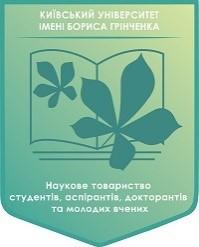 НАУКОВЕ ТОВАРИСТВО СТУДЕНТІВ, АСПІРАНТІВ, ДОКТОРАНТІВ І МОЛОДИХ ВЧЕНИХ ІНСТИТУТУ ФІЛОЛОГІЇПЛАН НАУКОВИХ ЗАХОДІВ НА 2018 РІКГолова Наукового товаристваСАДМВ Інституту філології                                                          Гілевич А.В.Секретар Наукового товаристваСАДМВ Інституту філології                                                          Гуль О.Г.№Назва Заходу/Вид РоботиДата і час проведенняОрганізатори від НТ ІФ1"Myths and Facts : 10 Tips for Success in Translation Industry"20.02.2018Федорова А.О.2English Movie Club KUBG (“The Day after Tomorrow")27.02.2018Федорова А.О.3Діалог Культур: Україна - Схід - Захід (лінгвокультурологічні паралелі) (до Дня Інституту філології)02.03.2018Федорова А.О.Гілевич А.В.4Тренінг «Міжнародні програми обміну: де шукати?» (в рамках Фестивалю Науки)14.05.2018Федорова А.О.Гілевич А.В.5English Movie Club KUBG (“Much Ado About Nothing")15.05.2018Федорова А.О.6Рада Наукового товариства Інституту філології22.10.2018Федорова А.О.Гілевич А.В.7Студентський проект-презентація «Ласкаво просимо у світ японської анімації: Знайомство з сучасним трендом світової поп-культури Аніме та Манга»09.11.2018Гілевич А.В.8Круглий стіл «Міжнародні програми обміну: досвід участі викладачів та студентів Університету в міжнародних проектах»13.11.2018Гілевич А.В.